Name:______________________________	Date:_____________________Forensic Blood Lab WorksheetsPART 1 – BLOOD TYPESPurpose: Identify specific blood types by visualizing agglutination.Materials:Simulated blood samples 1-4Blood typing slide (with A, B, and Rh wells)Synthetic anti-A seraSynthetic anti-B seraSynthetic anti-D (Rh) seraToothpicksProcedure:Add a drop of simulated blood sample 1 to each well of the blood typing slide.Add a drop of anti-A serum to the well labeled “A.”Add a drop of anti-B serum to the well labeled “B.”Add a drop of anti-D (Rh) serum to the well labeled “Rh.”Using a different toothpick for each well, stir for about 30 seconds.Carefully examine the mixture in each well. If the liquid is uniform in appearance, there is no agglutination, so the sample is negative for that type. If the liquid appears granular, agglutination has occurred, and it is positive for that type. Record your results in the data table below.Thoroughly wash each well and repeat the steps for the remaining blood types.BLOOD TYPE DATA TABLE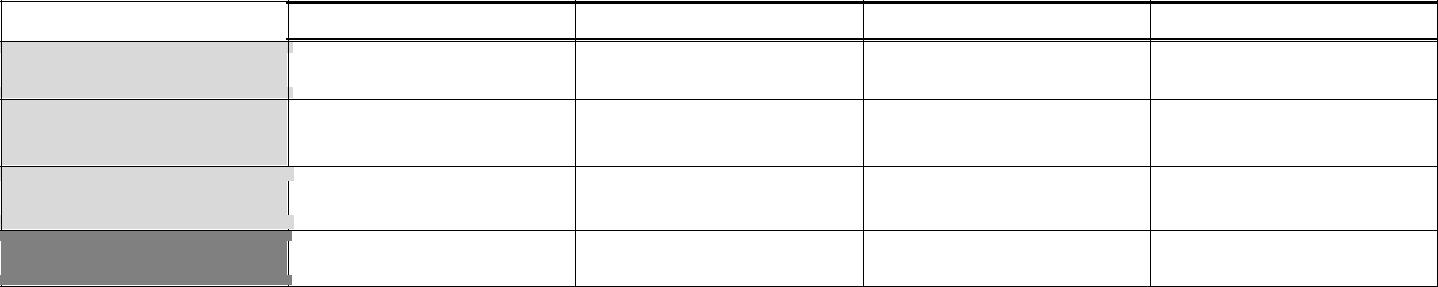 Anti-AAnti-BAnti-D (Rh)BLOOD TYPEIllustrate your observation of the blood typing slide of one of the 4 samples.Sample ____________________Blood Type _________________PART 2 – PRESUMPTIVE TESTPurpose: Verify that bloodstains are truly blood by chemical test and visualization.Materials:Cloth with possible bloodstains 1 and 2Cotton swabsA dropper bottle with distilled waterA dropper bottle with Kastle-Meyer solutionA spray bottle with luminolProcedure:Visible StainsObserve the cloth with stains 1 and 2Moisten the end of a swab with one drop of distilled waterRub it onto one of the stainsPut one drop of the Kastle-Meyer solution onto the swab and observeUsing another swab, repeat the steps for the other stain and record your observations in the data tablePRESUMPTIVE BLOOD TEST FOR VISIBLE STAINSInvisible StainsObserve the area designated by teacher. Do you see evidence of blood? Explain:_______________________________________________________________________________________________________________________________________________________________________________________________________________What happened after the area was sprayed with luminol?__________________________________________________________________________________________________________________________________________PART 3 – ANGLES OF IMPACTPurpose: Analyze bloodstain patterns based on angles of trajectoryMaterials:Simulated blood in a dropper bottleRulerCalculatorProtractorBlank White PaperA clipboardProcedure:Secure the sheet of paper onto the clipboard.Drop a single drop of simulated blood onto the paper from approximately 12” above the clipboard that is flat on a lab table. Label this drop 90 degrees.Holding the protractor flat on the table, position the clipboard so it is at a 60 degree angle. Place a drop on the paper and label the drop.Repeat Step 3 for 30 degrees and 15 degrees, keeping the height the same each time.Allow the stains to dry.Measure the width and the length of each stain. Record this in the data table.To calculate the angle of impact, use the following:*The sin of the angle can be converted to the angle by hitting the arcsin button (sin-1)8. Record your data below.CALCULATED ANGLES OF IMPACTPOST-LAB QUESTIONSWas it easy to distinguish drops that agglutinated from those that didn’t? Explain.____________________________________________________________________________________________________________________________________________________________________________________________________________________________________________________________________________________When observing the stained cloth, could you distinguish bloodstain from other stains before testing? How?____________________________________________________________________________________________________________________________________________________________________________________________________________________________________________________________________________________After testing? What did you see?____________________________________________________________________________________________________________________________________________________________________________________________________________________________________________________________________________________Does the Kastle-Meyer test prove that the blood is human? Explain your answer.____________________________________________________________________________________________________________________________________________________________________________________________________________________________________________________________________________________Did your calculated angles match the angles they were supposed to represent? What could cause discrepancies?____________________________________________________________________________________________________________________________________________________________________________________________________________________________________________________________________________________Sample 1Sample 2Sample 3Sample 4StainColorPositive Test for Blood?12Sin of angle =width of stainlength of stainAngleWidthLengthW/LCalculatedAngleWidthLengthW/LCalculatedAngleWidthLengthW/LCalculatedAngleWidthLengthW/LAngleAngle90603015